ŽÁDOST O PŘÍSPĚVEK NA PŘEDŠKOLNÍ VZDĚLÁVÁNÍ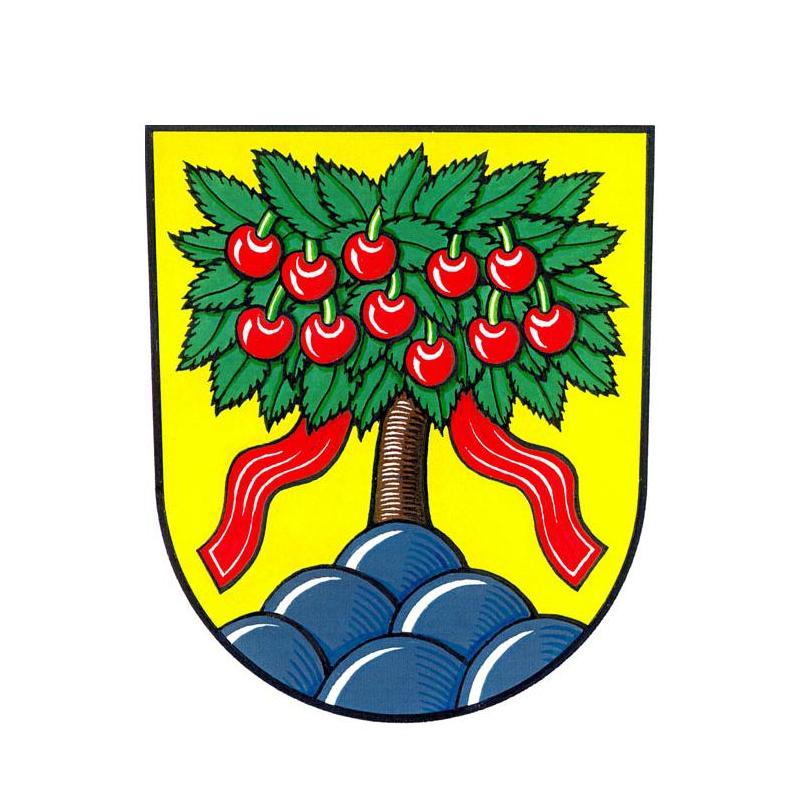 NA ŠKOLNÍ ROK 2017/2018Na základě usnesení Zastupitelstva obce Tehov č. 5/29/2017 ze dne 7. 8. 2017 žádám o příspěvek na docházku dítěte do předškolního zařízení, které není zřízeno městem či obcí.PRO DÍTĚ:Jméno a příjmení	………………………………………………………Datum narození	……………………………………….. (pouze pro děti narozené 1. 9. 2012 - 31. 8. 2014)Trvalé bydliště		…………………………………………………………251  01 TehovNázev, adresa, IČO a kontakt předškolního zařízení, které dítě navštěvuje: …………………………………………………………………………………………………………………………………………………………………………………………………………………………………………………………………………………………………………………………………………………………………………………………………………………………………………………………………………………………………………Sjednaná docházka	pravidelná od ……………………….., 1 den – 2 dny - 3 dny – 4 dny – 5 dní v týdnu(zakroužkujte)Výše měsíčního školného: ………………………………Potvrdil (jméno): …………………………………………….                                                                                                               razítko a podpisRODIČE - MATKAJméno a příjmení	……………………………………………………………………………….Datum narození	……………………………………………..Adresa trvalého bydliště	……………………………………………………………………………………….Telefon	……………………………………………..RODIČE - OTECJméno a příjmení	……………………………………………………………………………….Datum narození	……………………………………………..Adresa trvalého bydliště	……………………………………………………………………………………….Telefon	……………………………………………..V Tehově dne 		……………………………………..Podpisy		MATKA	……………………………………..		OTEC	……………………………………..